NQ Personal and Social Development 4 (DPG18)About This Course: This course is designed for school leavers with mild to moderate additional support needs who would like to make a successful transition to Further EducationWhat You Need: Evidence or diagnosis of additional support needs.Ability to cope in 1 : 10 staff ratio.Core Skills profile at SCQF 1-3.Location: Riverside CampusTownhead Work centreDates: August - JuneMore InformationNQ Personal and Social Development 4 (DPG18)OverviewMore InformationContactOverviewAbout This Course: This course is designed for school leavers with mild to moderate additional support needs who would like to make a successful transition to Further EducationWhat You Need: Evidence or diagnosis of additional support needs.Ability to cope in 1 : 10 staff ratio.Core Skills profile at SCQF 1-3.Location: Riverside CampusTownhead Work centreDates: August 2014 - June 2015More InformationWhat You Study: Vocational work tasters and Employability including Enterprise and Volunteering.Personal Achievement Awards including Social Skills, Drama, Citizenship and Personal Safety, Art, Film and MediaHorticulture/Hospitality and Independent Living SkillsCore Skills - Internet Safety,Communications, Money,Working with OthersAfter The Course: Progression to Vocational Access programmesProgression to Open employment or volunteering.Progression to employability ProgrammeHow Long: One yearContactJacqui George0141 565 2543jacqui.george@cityofglasgowcollege.ac.ukPrinter-friendly version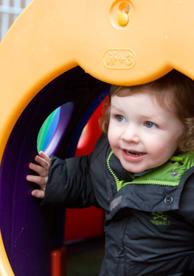 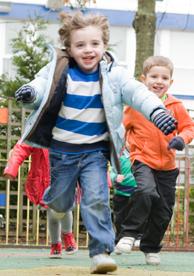 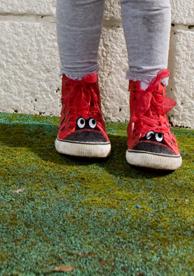 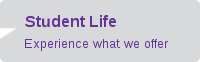 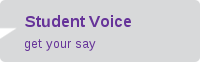 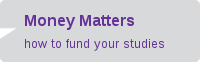 t: 0141 566 6222enquiries@cityofglasgowcollege.ac.ukShow MoreFooter 'Fat Menu'HomeCourses Full Time CoursesPart Time CoursesEvening ClassesSaturday ClassesCourse SearchBrowse All CoursesApply OnlineStudents How to ApplyStudent LifeStudent VoiceAlumni AssociationProfessional Training for BusinessFunding and SupportServices for BusinessWhy the City of Glasgow College?International Courses and StudyStudying in GlasgowAbout Us HistoryMission & ValuesFind UsStaff & StructurePolicies, Plans & ReportsFacilitiesNews & Events NewsEventsSocial MediaFooter Bottom60 North Hanover Street, Glasgow, G1 2BP© 2013 City of Glasgow College Charity No. SC036198Back to topCopyrightDisclaimerCookiesTerms & ConditionsVocational work tasters and Employability including Enterprise and Volunteering.Personal Achievement Awards including Social Skills, Drama, Citizenship and Personal Safety, Art, Film and MediaHorticulture/Hospitality and Independent Living SkillsCore Skills - Internet Safety,Communications, Money,Working with OthersAfter The Course: Progression to Vocational Access programmesProgression to Open employment or volunteering.Progression to employability ProgrammeHow Long: One yearContactContact Name: Jacqui GeorgeContact Number: 0141 565 2543Contact E-Mail: jacqui.george@cityofglasgowcollege.ac.ukt: 0141 566 6222enquiries@cityofglasgowcollege.ac.ukShow MoreFooter 'Fat Menu'HomeCourses Full Time CoursesPart Time CoursesEvening ClassesSaturday ClassesCourse SearchBrowse All CoursesApply OnlineStudents How to ApplyStudent LifeStudent VoiceAlumni AssociationProfessional Training for BusinessFunding and SupportServices for BusinessWhy the City of Glasgow College?International Courses and StudyStudying in GlasgowAbout Us HistoryMission & ValuesFind UsStaff & StructurePolicies, Plans & ReportsFacilitiesNews & Events NewsEventsSocial MediaFooter Bottom60 North Hanover Street, Glasgow, G1 2BP